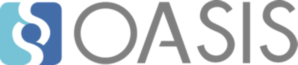 OASIS Committee NoteNote Title Version 1.0Committee Note Draft NNDD Month 2019Specification URIsThis version:https://docs.oasis-open.org/etc.docx (Authoritative)https://docs.oasis-open.org/etc.htmlhttps://docs.oasis-open.org/etc.pdfPrevious version:https://docs.oasis-open.org/etc.docx (Authoritative) (Use "N/A" if no previous version)https://docs.oasis-open.org/etc.htmlhttps://docs.oasis-open.org/etc.pdfLatest version:https://docs.oasis-open.org/etc.docx (Authoritative)https://docs.oasis-open.org/etc.htmlhttps://docs.oasis-open.org/etc.pdfTechnical Committee:OASIS official name TC (hyperlink to
https://www.oasis-open.org/committees/TC-short-name/) (use as Author)Chairs:Chair Name (Chair.Name@example.com), Example Corp. (mailto: link for email address; http:// link for affiliation web site) (remove "s" from Chairs if one)Editors:Editor Name (Editor.Name@example.com), Example Corp.(mailto: link for email address; http:// link for affiliation web site) (remove "s" from Editors if one)Additional artifacts:This document is one component of a Work Product that also includes:Other documents or XML schemas:
(list full titles or file names, with hyperlinks if available)Related work:This document is related to:related documents (list full titles, with hyperlinks if available)Abstract:Summary of the purpose of the documentStatus:This is a Non-Standards Track Work Product. The patent provisions of the OASIS IPR Policy do not apply.This document was last revised or approved by the TC name (not hyperlinked) on the above date. The level of approval is also listed above. Check the "Latest version" location noted above for possible later revisions of this document.Technical Committee (TC) members should send comments on this document to the TC's email list. Others should send comments to the TC's public comment list, after subscribing to it by following the instructions at the "Send A Comment" (hyperlink to https://www.oasis-open.org/committees/comments/index.php?wg_abbrev=TC-short-name) button on the TC's web page at https://www.oasis-open.org/committees/TC-short-name/. (hyperlink, including terminating /)Citation format:When referencing this document the following citation format should be used:[CitationLabel-v1.2]Open Document Format for Office Applications (OpenDocument) Version 1.2. Edited by Patrick Durusau and Michael Brauer. 19 January 2019. OASIS Committee Note Draft 07. https://docs.oasis-open.org/office/v1.2/csd07/OpenDocument-v1.2-csd07.html. Latest version: https://docs.oasis-open.org/office/v1.2/OpenDocument-v1.2.html.(VISIBLE hyperlink to HTML version) (replace example above with citation for document)(CitationLabel is short text based on Title and Version, not revision.)Basic template is:Work Product title (italicized). Approval date (DD Month YYYY). OASIS Stage Identifier and Revision Number (e.g., OASIS Committee Specification Draft 01). Principal URI (version-specific URI, e.g., with filename component: somespec-v1.0-csd01.html).NoticesCopyright © OASIS Open 2019.  All Rights Reserved.All capitalized terms in the following text have the meanings assigned to them in the OASIS Intellectual Property Rights Policy (the "OASIS IPR Policy"). The full Policy may be found at the OASIS website.This document and translations of it may be copied and furnished to others, and derivative works that comment on or otherwise explain it or assist in its implementation may be prepared, copied, published, and distributed, in whole or in part, without restriction of any kind, provided that the above copyright notice and this section are included on all such copies and derivative works. However, this document itself may not be modified in any way, including by removing the copyright notice or references to OASIS, except as needed for the purpose of developing any document or deliverable produced by an OASIS Technical Committee (in which case the rules applicable to copyrights, as set forth in the OASIS IPR Policy, must be followed) or as required to translate it into languages other than English.The limited permissions granted above are perpetual and will not be revoked by OASIS or its successors or assigns.This document and the information contained herein is provided on an "AS IS" basis and OASIS DISCLAIMS ALL WARRANTIES, EXPRESS OR IMPLIED, INCLUDING BUT NOT LIMITED TO ANY WARRANTY THAT THE USE OF THE INFORMATION HEREIN WILL NOT INFRINGE ANY OWNERSHIP RIGHTS OR ANY IMPLIED WARRANTIES OF MERCHANTABILITY OR FITNESS FOR A PARTICULAR PURPOSE.Table of Contents1	Merge WD matter, beginning with title of Section 1	51.1 Line numbering	51.2 Metadata	51.3 About this Front Matter template	51.4 Section Level 2	51.4.1 Section Level 3	51.5 Section Level 2	52	Heading	6Appendix A.	Acknowledgments	7Appendix B.	Some Section	8B.1 Subsidiary Appendix Section	8B.1.1 Sub-subsidiary Appendix Section	8Appendix C.	Revision History	9Merge WD matter, beginning with title of Section 1For many documents, you can copy everything from the Working Draft (beginning with the title of Section 1) and paste it here (replacing everything after the number “1” above).Usually that will work, but if the Working Draft has custom formatting, it may be better to paste this Front Matter into the WD. In that case, be sure to also transfer the footers from this file.  Good luck!Line numberingIf desired by the TC, line numbering may be turned on for the body, below the “section break” which follows the TOC.MetadataIn MS-Word title bar, select File, then Properties. Set the “title” field to the complete title, including “Version X.X”.  Set the “author” field to the full name of the TC, including the words “OASIS” and “TC”.About this Front Matter templateThis template is used by OASIS TC Administration in publication, and is not intended to be used directly by OASIS Technical Committees.Section Level 2Section Level 3Section Level 2HeadingAcknowledgmentsThe following individuals have participated in the creation of this specification and are gratefully acknowledged:Participants:[Participant Name, Affiliation | Individual Member] [Participant Name, Affiliation | Individual Member]Some SectionText.Subsidiary Appendix SectionText.Sub-subsidiary Appendix Sectiontext. Revision HistoryRevisionDateEditorChanges Made[Rev number][Rev Date][Modified By][Summary of Changes]